NAME: ______________________________________ ADM NO: ____________CLASS:__________DATE: ______________________________ SIGN: _______________________MATHEMATICS FORM 2TERM 3, 2023INSTRUCTIONS: (Answer all the question in Section A & any two in section B)TIME: (1H 30 Min)SECTION AWithout using a mathematical table or calculator solve the following.		(3mks)3√0.729 x 409.6          0.1728Three bells are programmed to ring after an interval of 15 minutes, 25 minutes and 50 minutes. If they all rang together at 6:45am, when will they next ring together? (3mks)Solve 28x = 512	(2mks)Solve the inequality and represent the solution on a number line4 - 5x  -11              (2mks)Find the equation of a line passing through point (2,3) and is perpendicular to (y=3x-1) (3mks)In the figure below, lines AB AND LM are parallel. Find angle X, Y and Z. (3mks)Solve the following quadratic equation. (2mks)5x2 – 21x + 4Calculate surface area of the rectangular based pyramid below. (4mks)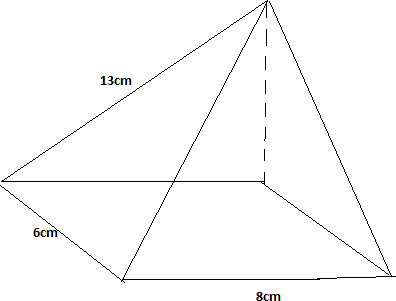 From a window 25m above a street, the angle of elevation of the top of a wall on the opposite side is 150. If the angle of depression of the base of the wall from the window is 350 find:The width of the street.							(2mks)The height of the wall on the opposite side.					(2mks)a) Solve the inequalities 2x-5>11 and 3+2x13, giving the answer as combined inequality (3mks)List the integral values of x that satisfy the combined inequality in (a) above (1mk)SECTION BThree towns P,Q and R are such that, P is on a bearing of 1200 and 20km from Q. Town R is on a bearing of 2200 and 12km from P.Using a scale of 1cm to 2km, draw and locate the position of the three towns (3mks)Measure;The distance between Q and R in Kilometres. (2mk)The bearing of P from R. (1mk)The bearing of R from Q. (1mk)Calculate the area bounded by PQR. (3mks)Makau made a journey of 700km partly by train and partly by bus. He started his journey at 8:00 am by train which travelled at 50km/h. After alighting from the train which travelled 50km/h. After alighting from the train, he took a lunch break of 30 minutes. He then continued his journey by bus which travelled at 75km/h. The whole journey took 11¼ hours.a) Determine;The distance travelled by bus (4mks)The time Makau started travelling by bus (3mks)b) The bus developed a puncture after travelling 187.5km. It took him 15 minutes to replace the wheel. Find the timed taken to complete the remaining part of the journey (3mks)A Rhombus has its vertices as PQRS. The co-ordinates of the vertex P and Q of the rhombus are P(-1, 3) and Q(2, 4). The diagonal QS and PR meet at point M. Given that the equation of the line PR is y = x + 4.Find the equation of the diagonal QS. (1 mark)Find the co-ordinates of the mid-point M of QS. (2 marks)Find the co-ordinates of the points R and S. (4 marks)d) Calculate the length of diagonal PR. (3 marks)